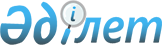 Об утверждении Правил организации и проведения единого национального тестирования
					
			Утративший силу
			
			
		
					Приказ Министра образования и науки Республики Казахстан от 16 марта 2004 года № 213. Зарегистрирован в Министерстве юстиции Республики Казахстан 14 апреля 2004 года № 2804. Утратил силу приказом и.о. Министра образования и науки Республики Казахстан от 12 марта 2010 года № 114

      Сноска. Утратил силу приказом и.о. Министра образования и науки РК от 12.03.2010 № 114.      В целях совершенствования правового регулирования единого национального тестирования  и в соответствии с  постановлением Правительства Республики Казахстан от 13 марта 2004 года N 317 "О введении единого национального тестирования" приказываю: 

      1. Утвердить прилагаемые Правила организации и проведения единого национального тестирования. 

      2. Департаменту стратегии развития образования и международного сотрудничества (C. Ирсалиев) внести настоящий приказ в установленном порядке на государственную регистрацию в Министерство юстиции Республики Казахстан с последующим опубликованием в средствах массовой информации. 

      3. Настоящий приказ вступает в силу со дня государственной регистрации. 

      4. Контроль за исполнением настоящего приказа возложить на вице-Министра К. Шамшидинову.        Министр 

         Утверждены         

Приказом Министра      

образования и науки     

Республики Казахстан    

от 16 марта 2004 года N 213   ПРАВИЛА 

организации и проведения единого национального тестирования  

  1. Общие положения        1. Настоящие Правила устанавливают порядок организации и проведения единого национального тестирования обучающихся организаций среднего общего образования текущего года, освоивших образовательную программу среднего общего образования (далее - выпускники). 

      Сноска. Пункт 1 в новой редакции -  приказом Министра образования и науки Республики Казахстан от 27 февраля 2006 года N 89 (вводится в действие по истечении десяти календарных дней со дня его первого официального опубликования). 

      2. Правила распространяются на организации образования независимо от форм собственности и ведомственной подчиненности, типов и видов. 

      3. Единое национальное тестирование (далее - ЕНТ) предусматривает совмещение итоговой государственной аттестации выпускников и вступительных экзаменов в средние профессиональные (далее - колледжи), высшие профессиональные (далее - вузы) организации образования. Результаты ЕНТ признаются организациями среднего общего образования в качестве результатов итоговой государственной аттестации, а колледжами, вузами - в качестве результатов вступительных экзаменов. 

      Сноска. Пункт 3 с изменениями -  приказом Министра образования и науки Республики Казахстан от 27 февраля 2006 года N 89 (вводится в действие по истечении десяти календарных дней со дня его первого официального опубликования); от 23 февраля 2007 года  N 85 . 

      3-1. ЕНТ проводится на базе пунктов проведения тестирования (далее - ПП ЕНТ), перечень которых утверждается приказом Министра образования и науки Республики Казахстан. 

      Сноска. Правила дополнены пунктом 3-1 -  приказом Министра образования и науки Республики Казахстан от 27 февраля 2006 года N 89 (вводится в действие по истечении десяти календарных дней со дня его первого официального опубликования); пункт 3-1 в новой редакции -  приказом Министра образования и науки РК от 23 февраля 2007 года N 85.  

        2. Государственная комиссия по организации 

и проведению ЕНТ       4. Для организации и проведения ЕНТ в каждом ПП ЕНТ создаются государственные комиссии (далее - ГК).  

      Сноска. Пункт 4 с изменениями -  приказом Министра образования и науки Республики Казахстан от 27 февраля 2006 года N 89 (вводится в действие по истечении десяти календарных дней со дня его первого официального опубликования). 

      5. ГК в своей работе руководствуется настоящими Правилами, Правилами проведения текущего контроля успеваемости, промежуточной и итоговой государственной аттестации обучающихся, утвержденными приказом Министра образования и науки Республики Казахстан от 7 сентября 2006 года  N 481 , зарегистрированным в Реестре государственной регистрации нормативных правовых актов за N 4394 (далее - Правилами итоговой аттестации), а также приказами Министра образования и науки Республики Казахстан от 25 марта 2000 года  N 247 "Об утверждении Типовых правил приема в высшие учебные заведения Республики Казахстан", зарегистрированным в Реестре государственной регистрации нормативных правовых актов за N 1118, и от 15 апреля 2005 года  N 244 "Об утверждении Типовых правил приема на обучение в средние профессиональные учебные заведения Республики Казахстан", зарегистрированным в Реестре государственной регистрации нормативных правовых актов за N 3627 (далее - Типовые правила приема) и другими нормативными правовыми актами центрального исполнительного органа в области образования (далее - Министерство). 

      Сноска. Пункт 5 в новой редакции -  приказом Министра образования и науки Республики Казахстан от 27 февраля 2006 года N 89 (вводится в действие по истечении десяти календарных дней со дня его первого официального опубликования); внесены изменения -  приказом Министра образования и науки РК от 23 февраля 2007 года N 85. 

      6. В состав ГК входят представители маслихатов и акиматов, ректоры вузов, директор областного (городов республиканского значения) департамента образования (далее - директор департамента образования), заведующий районным (городским) отделом образования, представители правоохранительных органов, общественных организаций, в том числе, молодежных и студенческих, средств массовой информации, а также секретарь, назначаемый из числа квалифицированных работников организаций образования, департаментов образования. Количество членов ГК должно быть нечетным и не превышать 11 человек. 

      Сноска. Пункт 6 в новой редакции -  приказом Министра образования и науки Республики Казахстан от 27 февраля 2006 года N 89 (вводится в действие по истечении десяти календарных дней со дня его первого официального опубликования); внесены изменения -  приказом Министра образования и науки РК от 23 февраля 2007 года N 85. 

      7. Председателем ГК назначается руководитель организации, на базе которой создан ПП ЕНТ (ректор вуза, директор департамента образования, заведующий районным отделом образования), либо представитель акимата. 

      Состав ГК утверждается приказом Министра образования и науки Республики Казахстан (далее - Министр) на период проведения ЕНТ по представлению вузов и департаментов образования за два месяца до начала ЕНТ. 

      Сноска. Пункт 7 в новой редакции -  приказом Министра образования и науки Республики Казахстан от 27 февраля 2006 года N 89 (вводится в действие по истечении десяти календарных дней со дня его первого официального опубликования). 

      8. Основной задачей ГК является организация и координация работы по подготовке и проведению ЕНТ для выпускников данной области (города, района). 

      9. Для реализации поставленной задачи ГК: 

      1) проводит среди населения организационную и информационно-разъяснительную работу по ЕНТ; 

      2) обеспечивает в ходе подготовки и проведения ЕНТ взаимодействие с организацией образования, осуществляющей по поручению Министерства организационно-технологическое сопровождение ЕНТ, а также органами управления образованием различных уровней, организациями образования; 

      3) организует прием заявлений выпускников установленного образца на ЕНТ; 

      4)  исключен 

      5) создает необходимые условия для проведения ЕНТ выпускников данной области (города, района) и обеспечивает соблюдение технологии тестирования; 

      6) вывешивает коды правильных ответов после окончания ЕНТ и объявляет результаты тестирования; 

      7) организует работу апелляционной комиссии по ЕНТ; 

      8) организует выдачу сертификатов ЕНТ. 

       Сноска. В пункт 9 внесены изменения -   приказом Министра образования и науки РК от 23 февраля 2007 года N 85. 

      10.  исключен -  приказом Министра образования и науки РК от 23 февраля 2007 года N 85. 

      11. ГК работает в соответствии с планом, утвержденным ее председателем.  

      Секретарь ГК формирует план работы, повестку дня заседаний, организует взаимодействие членов ГК и отвечает за делопроизводство.  

      12. Заседания ГК считаются правомочными, если на них присутствуют более 2/3 от общего числа ее членов. 

      Решения ГК принимаются простым большинством голосов от числа присутствующих на заседании членов ГК и оформляются протоколами заседаний, которые подписываются председателем и секретарем. В случае равенства голосов председатель ГК имеет право решающего голоса. 

       Сноска.   В пункт 12 внесены изменения -   приказом Министра образования и науки РК от 23 февраля 2007 года N 85.  

       3. Участники ЕНТ       13. К сдаче ЕНТ допускаются на добровольной основе все выпускники организаций образования текущего года обучающиеся на казахском или русском языках, освоившие образовательную программу среднего общего образования. 

      Для выпускников, желающих в текущем учебном году поступать в вузы, колледжи Республики Казахстан, претендентов на получение аттестата о среднем общем образовании "Алтын белгi", аттестата о среднем общем образовании с отличием, призеров научных соревнований школьников и республиканских олимпиад по общеобразовательным предметам текущего года обучающиеся на казахском или русском языках, сдача ЕНТ обязательна. 

      Выпускники, не пожелавшие участвовать в ЕНТ, сдают итоговую государственную аттестацию за курс средней школы в соответствии с Правилами итоговой аттестации. 

      Сноска. Пункт 13 в новой редакции -  приказом Министра образования и науки Республики Казахстан от 27 февраля 2006 года N 89 (вводится в действие по истечении десяти календарных дней со дня его первого официального опубликования); внесены изменения -   приказом Министра образования и науки РК от 23 февраля 2007 года N 85. 

      14. Итоговая государственная аттестация выпускников средних общеобразовательных организаций образования, обучавшихся по линии международного обмена школьников за рубежом и не принявших участие в ЕНТ, выпускников средних общеобразовательных учебных заведений с узбекским, уйгурским и таджикским языками обучения, выпускников республиканских музыкальных школ-интернатов проводится в соответствии с Правилами итоговой аттестации. Такие выпускники имеют право поступления в вузы и колледжи республики в соответствии с Типовыми правилами приема. 

      Сноска. Пункт 14 в новой редакции -  приказом Министра образования и науки Республики Казахстан от 27 февраля 2006 года N 89 (вводится в действие по истечении десяти календарных дней со дня его первого официального опубликования). 

      14-1. Участники международных олимпиад по общеобразовательным предметам текущего года освобождаются от сдачи ЕНТ.  <*> 

      Сноска. Глава дополнена пунктом 14-1 - приказом Министра образования и науки РК от 29 декабря 2004 года  N 1057 .  

       4. Порядок проведения единого национального тестирования       15. ЕНТ проводится по четырем предметам: казахскому или русскому языку (язык обучения), математике, истории Казахстана и одному из предметов по выбору в зависимости от избранной специальности, в соответствии с Типовыми правилами приема. 

      Для выпускников, избравших специальности, требующие специальной или творческой подготовки, выбор четвертого предмета - произвольный. При приеме в вузы и колледжи для таких выпускников будут установлены специальные или творческие экзамены, которые проводятся приемными комиссиями избранных ими вузов и колледжей. 

      Технология проведения ЕНТ утверждается Министерством и согласовывается с Комитетом по стандартизации, метрологии и сертификации Министерства индустрии и торговли Республики Казахстан. 

      Сноска. Пункт 15 с изменениями -  приказом Министра образования и науки Республики Казахстан от 27 февраля 2006 года N 89 (вводится в действие по истечении десяти календарных дней со дня его первого официального опубликования); от 23 февраля 2007 года  N 85 . 

      16. Сроки приема заявлений на участие в ЕНТ с 1 марта по 25 апреля. Заполнение бланков заявлений производится выпускниками в организации среднего общего образования, в которой они обучаются.  <*> 

     Сноска. Пункт 16 с изменениями - приказом и.о. Министра образования и науки Республики Казахстан от 29 апреля 2004 года  N 373 ; от 29 декабря 2004 года  N 1057 ; от 23 февраля 2007 года  N 85 . 

      17. Тестирование проводится в ПП ЕНТ с 10 по 15 июня. 

      18. ЕНТ проводится с помощью тестовых заданий, которые разрабатываются на основе программ общеобразовательных предметов Национальным центром государственных стандартов образования и тестирования, их содержание не может выходить за рамки указанных программ. 

      19. Количество тестовых заданий по каждому предмету 30.  

      20. На ЕНТ отводится 3 астрономических часа. Пересдача ЕНТ не разрешается: 

      1) в случае получения неудовлетворительной отметки; 

      2) с целью повышения положительной отметки. 

      21. Результаты ЕНТ оцениваются по 120-балльной системе для конкурсной комиссии и отметками по пятибалльной системе для получения аттестата о среднем общем образовании. Перевод баллов в отметки производится ГК в соответствии со шкалой, установленной Министерством.  <*> 

      Сноска. Пункт 21 с изменениями - приказом и.о. Министра образования и науки Республики Казахстан от 29 апреля 2004 года  N 373 ; в новой редакции - от 29 декабря 2004 года  N 1057 ; внесены изменения - от 23 февраля 2007 года  N 85 . 

                          5. Работа апелляционной комиссии       22. В целях обеспечения соблюдения единых требований и разрешения спорных вопросов при оценке тестовых заданий, защиты прав участников ЕНТ на период проведения тестирования создаются республиканская комиссия по рассмотрению апелляции (далее - республиканская комиссия) и в каждом ПП ЕНТ - апелляционная комиссия. 

      Сноска. Пункт 22 в новой редакции -  приказом Министра образования и науки Республики Казахстан от 27 февраля 2006 года N 89 (вводится в действие по истечении десяти календарных дней со дня его первого официального опубликования). 

      22-1. Председатель и состав республиканской комиссии утверждаются приказом Министра. 

      Сноска. Глава 5 дополнена пунктом 22-1 -  приказом Министра образования и науки Республики Казахстан от 27 февраля 2006 года N 89 (вводится в действие по истечении десяти календарных дней со дня его первого официального опубликования). 

      22-2. Республиканская комиссия рассматривает обоснованность предложений о добавлении баллов выпускнику апелляционными комиссиями и принимает окончательное решение. 

      Сноска. Глава 5 дополнена пунктом 22-2 -  приказом Министра образования и науки Республики Казахстан от 27 февраля 2006 года N 89 (вводится в действие по истечении десяти календарных дней со дня его первого официального опубликования). 

      22-3. В целях выполнения своих функций республиканская комиссия вправе запрашивать и получать у апелляционных комиссий необходимые документы и сведения, в том числе бланки ответов выпускников, сведения о соблюдении технологии ЕНТ. 

      Сноска. Глава 5 дополнена пунктом 22-3 -  приказом Министра образования и науки Республики Казахстан от 27 февраля 2006 года N 89 (вводится в действие по истечении десяти календарных дней со дня его первого официального опубликования). 

      22-4. Решение республиканской комиссии принимается большинством голосов от общего числа членов комиссии. При равенстве голосов голос председателя является решающим. Работа республиканской комиссии оформляется протоколами, которые подписываются председателем и всеми членами комиссии. 

      Сноска. Глава 5 дополнена пунктом 22-4 -  приказом Министра образования и науки Республики Казахстан от 27 февраля 2006 года N 89 (вводится в действие по истечении десяти календарных дней со дня его первого официального опубликования). 

      23. Председатель апелляционной комиссии утверждается приказом Министра, а ее состав - местными органами управления образованием. В состав апелляционной комиссии не должны входить члены ГК.  <*> 

      Сноска. Пункт 23 с изменениями - приказом Министра образования и науки РК от 29 декабря 2004 года  N 1057 . 

      24. Апелляционная комиссия принимает и рассматривает заявления от участников тестирования, вносит предложение в республиканскую комиссию о добавлении баллов выпускнику и информирует его об итогах апелляции. 

      Сноска. Пункт 24 в новой редакции -  приказом Министра образования и науки Республики Казахстан от 27 февраля 2006 года N 89 (вводится в действие по истечении десяти календарных дней со дня его первого официального опубликования). 

      25. Заявление на апелляцию подается в апелляционную комиссию до 13 часов следующего дня после объявления результатов тестирования и рассматривается апелляционной комиссией в течение суток. Заявление подается на специальном бланке на имя председателя комиссии лично участником тестирования. Заявитель должен иметь при себе документы, удостоверяющие его личность, пропуск на ЕНТ. 

      26. Работу апелляционной комиссии возглавляет председатель апелляционной комиссии, в его отсутствие - заместитель председателя апелляционной комиссии. 

      27. Решение апелляционной комиссии принимается большинством голосов от списочного состава комиссии. В случае равенства голосов председатель комиссии имеет право решающего голоса. Работа комиссии оформляется протоколами, которые подписываются председателем и всеми членами комиссии. 

      28. Протоколы заседаний республиканской комиссии и апелляционных комиссий хранятся в НЦГСОТ в течение года. 

      Сноска. Пункт 28 с изменениями -  приказом Министра образования и науки Республики Казахстан от 27 февраля 2006 года N 89 (вводится в действие по истечении десяти календарных дней со дня его первого официального опубликования). 

      29. Контроль за соблюдением установленного порядка проведения ЕНТ и его технологии осуществляют направляемые в ПП ЕНТ уполномоченные представители Министерства.  

       6. Документы о сдаче ЕНТ        30. Выпускникам, сдавшим ЕНТ, выдаются: 

      сертификат о результатах ЕНТ (далее - сертификат); 

      аттестат о среднем общем образовании (далее - аттестат). 

      Форму сертификата утверждает Министерство. Сертификат действителен в течение года со дня его выдачи. 

       Сноска. В пункт 30 внесены изменения -  приказом Министра образования и науки РК от 23 февраля 2007 года N 85. 

      31. Сертификат заполняется ГК и выдается ПП ЕНТ в течение трех дней со дня сдачи ЕНТ. 

      В сертификате проставляются баллы по каждому предмету, сданному в рамках ЕНТ. 

      Сертификат заверяется подписью председателя ГК, представителя Министерства и скрепляется печатью высшего учебного заведения, на базе которого организован ПП ЕНТ или местного органа управления образованием.  <*> 

      Сноска. Пункт 31 с изменениями - приказом Министра образования и науки РК от 29 декабря 2004 года  N 1057 . 

      32. Аттестат выдается организацией образования, в которой выпускники обучались на момент сдачи ЕНТ. В аттестат по общеобразовательным предметам, сданным в рамках ЕНТ, в соответствии с решением ГК выставляется оценка, полученная на ЕНТ.  <*> 

      Сноска. Пункт 32 с дополнениями - приказом и.о. Министра образования и науки Республики Казахстан от 29 апреля 2004 года  N 373 . 

      33. Порядок зачисления в вузы и колледжи устанавливается соответствующими Типовыми правила приема. 

Приложение            

к Правилам организации и проведения 

единого национального тестирования       Сноска. Приложение в новой редакции -  приказом Министра образования и науки Республики Казахстан от 27 февраля 2006 года N 89 (вводится в действие по истечении десяти календарных дней со дня его первого официального опубликования).            Шкала перевода баллов сертификата ЕНТ 

       в оценки аттестата о среднем общем образовании 
					© 2012. РГП на ПХВ «Институт законодательства и правовой информации Республики Казахстан» Министерства юстиции Республики Казахстан
				N 

п/п Предмет 2 (неудовлет- 

ворительно) 3 

(удовлет- 

ворительно) 4 

(хорошо) 5 

(отлично) 1 Казахский 

язык 0-3 4-17 18-25 26-30 2 Русский 

язык 0-3 4-17 18-25 26-30 3 История 

Казахстана 0-3 4-17 18-24 25-30 4 Математика 0-2 3-12 13-22 23-30 5 Физика 0-2 3-12 13-22 23-30 6 Химия 0-3 4-12 13-22 23-30 7 Биология 0-3 4-15 16-24 25-30 8 География 0-3 4-17 18-24 25-30 9 Всемирная 

история 0-3 4-15 16-22 23-30 10 Русская 

литература 0-3 4-16 17-24 25-30 11 Казахская 

литература 0-3 4-16 17-24 25-30 12 Английский 

язык 0-3 4-17 18-25 26-30 13 Немецкий 

язык 0-3 4-15 16-22 23-30 14 Французский 

язык 0-3 4-15 16-22 23-30 